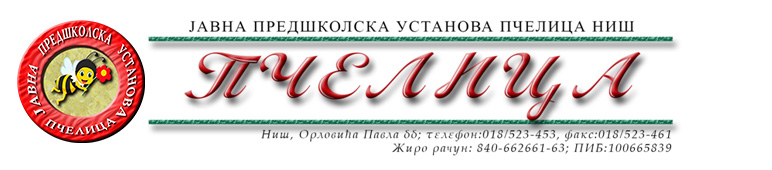 ИЗМЕНА БРОЈ 1КОНКУРСНА ДОКУМЕНТАЦИЈА ЗА НАБАВКУ ДОБАРА – ЗАЛИХЕ РОБЕ ЗА ДАЉУ ПРОДАЈУ, ДЕКОРАЦИЈА ЗА ПРОИЗВОДЕ ПОСЛАСТИЧАРЕ ЗА ПОТРЕБЕ КОМЕРЦИЈАЛЕОБРАЗАЦ ПОНУДЕ ЗА НАВАКУ ДОБАРА – ЗАЛИХЕ РОБЕ ЗА ДАЉУ ПРОДАЈУ, ДЕКОРАЦИЈА ЗА ПРОИЗВОДЕ ПОСЛАСТИЧАРЕ ЗА ПОТРЕБЕ КОМЕРЦИЈАЛЕСПЕЦИФИКАЦИЈАНАПОМЕНА: Добављач је у обавези да приликом сваке испоруке одређеног добра из спецификације, достави лабараторијске извештаје издате од стране акредитоване лабараторије, о здравственој исправности производа, сходно условима прописаним Законом о безбедности хране и позитивним прописима за сва добра из спецификације.Рок важења понуде: ________ дана (најмање 30 дана).Рок испоруке: ________ дана (не дужи од 2 дана) од дана захтева Наручиоца.Рок плаћања: у року од 45 дана од дана доставања рачуна.У Нишу,   ____.____.2024.године      			       		ПОНУЂАЧМ.П.        	_____________________                                                                                      		(потпис овлашћеног лица)Под пуном материјалном и кривичном одговорношћу, као заступник понуђача, дајем следећуИ З Ј А В УПонуђач  _______________________________________из ____________________, у поступку  набавке добара –Залихе робе за даљу продају, Декорација за потребе посластичаре за потребе комерцијале, испуњава услове дефинисане конкурсном документацијом за предметну  набавку и то:да је регистрован је код надлежног органа, односно уписан у одговарајући регистар;да он и његов законски заступник није осуђиван за неко од кривичних дела као члан организоване криминалне групе, да није осуђиван за кривична дела против привреде, кривична дела против животне средине, кривично дело примања или давања мита и кривично дело преваре;да није изречена мера забране обављања делатности на снази у време објаве/слања позива за доставу понуде;да је измирио доспеле порезе, доприносе и друге јавне дажбине у складу са прописима Републике Србије или стране државе када има седиште на њеној територији;да је поштовао обавезе које произлазе из важећих прописа о заштити на раду, запошљавању и условима рада, заштити животне средине и гарантује да је ималац права интелектуалне својине;Да понуђач поседује важећи уговор са акредитованом лабораторијом за испитивање здравствене исправности производа. Ако понуђач није произвођач понуђених добара, уговор са акредитованом лабораторијом мора да поседује и произвођач/увозник предметних добара.ПОНУЂАЧ ЈЕ ДУЖАН ДА ДОСТАВИ ДОКАЗЕ О ИСПУЊЕЊУ ГОРЕ НАВЕДЕНИХ УСЛОВА НА ПОЗИВ НАРУЧИОЦА У РОКУ ОД 3 ДАНА ОД ДАНА ПОЗИВА НАРУЧИОЦА.Понуђач овом Изјавом, под пуном материјалном и кривичном одговорношћу потврђује  да је понуду у поступку набавке добара –Залихе робе за даљу продају, Декорација за потребе посластичаре за потребе комерцијале поднео потпуно независно и без договора са другим понуђачима или заинтересованим лицима.У Нишу,   ____.____.2024.године      			       		ПОНУЂАЧМ.П.        	_____________________                                                                                      		(потпис овлашћеног лица)                                                                                                                                                                       Број понуде Назив понуђачаАдреса седишта понуђачаОсоба за контактОдговорна особа/потписник уговораКонтакт телефонТекући рачун и назив банкеМатични бројПИБЕлектронска поштаРеднибројНазив добараЈед.мереКоличинаЦена по јед.меребез ПДВ-а      Укупна цена без               ПДВ-а   1.Украс на штапићу 20/1ком.10   2.Лопта сет , Грицко  ком5   3.Багер,трактор,ваљак грицко ком5   4.Маша и Меда-арт ком5   5.Трубица папирна ком50   6.Чаша штампана 2 дл 10/1 пак150  7.Аутићи арт 12/1пак25  8.Маске 6/1 пак50  9.Кашика пластична 20/1 пак400  10.Салвете Ана 20/1 ххл пак50  11.Целофан табак 1/1 900*600 ком150  12.Виљушка пластична 20/1пак300  13.Велика ружа 3/1 орхидејапак10  14.Свећица магична оазаком350  15.Мињон корп.бр.2-25/1-100 сетапак100  16.Картонска тацна Т-2-25/1пак500  17.Шећерна табла орхидејаком650  18.Бајка Сиренаком5  19.Бајка фудбалериком20  20.Бајке: Боб, 3 прасета, Пепа, Вини Пу,штрумфови, Нинџеком60  21.Капе пиктограм 6/1пак80  22.Чаша Авис 0,02ком2.000  23.Картонска тацна шарена А-2пак300  24.Пољско цвећеком525.Ситни украсиком5  26.Соник артком15  27.Фигурицеком5  28.Дизни фигурицеком5  29.Перле сребрне РФКг5  30.Перле у боји РФкг131.Стич артком432.Салвете Ана, 3 слоја, у бојипак333.Магични прах 3грком534.Сет репићи СПМком2035.Декоративне беле перле РФ-1 кгкг336.Јестиве слике 6 грком6037.Стикери за мафинеком3038.Магични штрас 3грком1039.Муња артком1540.Стикер СПМком3041.Мали стикер штапићком3042.Цеветићи са перлом 20/1пак10Укупна цена без ПДВ-аУкупна цена без ПДВ-аУкупна цена без ПДВ-аУкупна цена без ПДВ-а                              Укупан ПДВ                              Укупан ПДВ                              Укупан ПДВ                              Укупан ПДВ                                  Укупна цена са ПДВ-ом                                  Укупна цена са ПДВ-ом                                  Укупна цена са ПДВ-ом                                  Укупна цена са ПДВ-ом